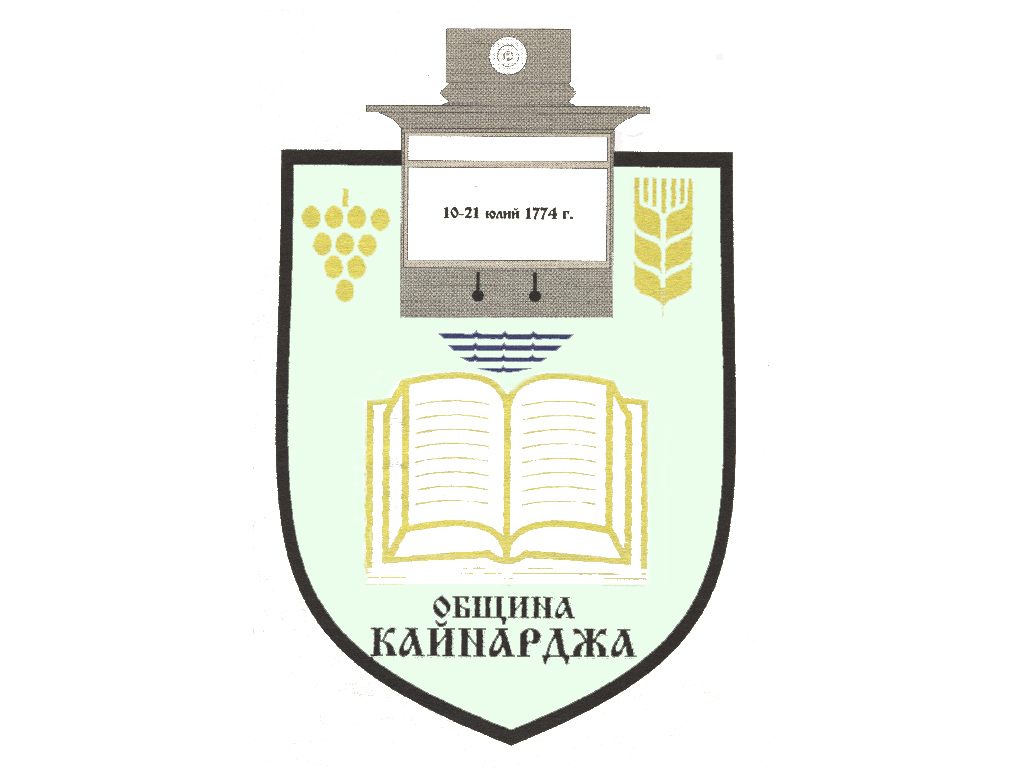 С П Р А В К АПо чл.26, ал.5 от Закона за нормативните актове /ЗНА/ за постъпилите предложения във връзка с предложения проект за приемане на нов Правилник за организацията и дейността на Общински съвет КайнарджаНа основание чл.26, ал.3 от ЗНА проекта за приемане на нов Правилник за организацията и дейността на Общински съвет Кайнарджа заедно с мотивите към него са публикувани на интернет страницата на община Кайнарджа на 05.01.2024 год. В рамките на предоставения 14-дневен срок- 05.01.2024 г.- до 19.01.2024 г., за депозиране на предложения и становища от заинтересовани лица няма постъпили писмени предложения по проекта за нов Правилник за организацията и дейността на Общински съвет Кайнарджа в деловодството на общинския съвет, както и на електронната поща на Общински съвет Кайнарджа.Председател на Общински съвет Кайнарджа: Ивайло Илиев Петков